Shonda ReidCase Manager - Geriatric Medicine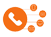 ID#: 552286
 Download CV   Printswreidrn@gmail.com5013 Revelation Way
Monroe, NC 28110Mobile Phone:(704) 605-1704Home Phone:Not ProvidedWork Phone:Not ProvidedDate Available:01/2022Date Submitted:12/5/2021Date Updated:2/13/2023Client InformationEDIT 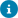 Description:Professional InformationProfessional Status:Not ProvidedBoard Status:Not ProvidedAuthorized to work for any Employer in the United States:U.S. CitizenState License:DC, NCSchool:Not ProvidedInternship:Not ProvidedResidency:Not ProvidedFellowship:Not ProvidedProfessional Interests:Not ProvidedPersonal Information